Σεμινάριο 1ο: Επιχειρηματικότητα και καινοτομία στην εποχή της κρίσηςΤΕΤΑΡΤΗ 30 ΣΕΠΤΕΜΒΡΙΟΥ – ΑΙΘΟΥΣΑ «ΣΥΝΕΔΡΙΩΝ»Συντονιστής: Δ. Σουμπενιώτης16:30 – 17:00 Προσέλευση – Εγγραφές17:00 – 17:10 Καλωσόρισμα17:10 – 17:40 1η Εισήγηση: Η επιχειρηματικότητα στο σύγχρονο κοινωνικοοικονομικό περιβάλλονΔ. Σουμπενιώτης17:40 – 18:10 2η Εισήγηση: Ευκαιρίες επιχειρηματικότητας στην ελληνική οικονομίαΧ. Γεωργίου18:10 – 18:20 Διάλειμμα18:20 – 18:50 3η Εισήγηση: Επιχειρηματική ευφυΐα στον τουρισμόΣ. Αβδημιώτης & Α. Δερμετζόπουλος18:50 – 19:20 4η Εισήγηση: Υποστήριξη επιχειρηματικών ιδεών μέσω του «Venture Garden»Δ. Κονταρίνης19:20 – 19:30 Ερωτήσεις – Συζήτηση Σεμινάριο 2ο: Χρηματοδότηση επιχειρηματικότητας και πνευματικά δικαιώματαΤΕΤΑΡΤΗ 07 ΟΚΤΩΒΡΙΟΥ – ΑΙΘΟΥΣΑ «ΣΥΝΕΔΡΙΩΝ»Συντονιστής: Δ. Σουμπενιώτης16:30 – 17:00 Προσέλευση17:00 – 17:10 Καλωσόρισμα17:10 – 17:40 1η Εισήγηση: Σύγχρονα εργαλεία χρηματοδότησης μικρομεσαίων επιχειρήσεωνΙ. Ταμπακούδης17:40 – 18:10 2η Εισήγηση: Νεανική επιχειρηματικότητα & ο ρόλος του Young Entrepreneurs of ThessalonikiΒ. Τσουλής18:10 – 18:20 Διάλειμμα18:20 – 18:50 3η Εισήγηση: Πνευματικά & βιομηχανικά δικαιώματα στην επιχείρηση και τρόποι προστασίας τους.Ε. Παναγιωτίδου18:50 – 19:20 4η Εισήγηση: Μετάβαση από την επιχειρηματική ιδέα στον επιχειρηματικό σχεδιασμόΣ. Κουζώφ19:20 – 19:30 Ερωτήσεις – Συζήτηση Σεμινάριο 3ο: Παραδείγματα επιτυχημένων startup επιχειρήσεων ΤΕΤΑΡΤΗ 14 ΟΚΤΩΒΡΙΟΥ – ΑΙΘΟΥΣΑ «ΣΥΝΕΔΡΙΩΝ»Συντονιστής: Δ. Σουμπενιώτης16:30 – 16:40 Προσέλευση16:40 – 16:50 Καλωσόρισμα16:50 – 17:10 1η Εισήγηση Παρουσίαση του «Delta startup office»Β. Τσουλής17:10 – 17:30 2η Εισήγηση: Παρουσίαση της startup «Big Olive»Ι. Ζάρας17:30 – 17:50 3η Εισήγηση: Παρουσίαση της startup «Mezoura»Ι. Στεφανίδης17:50 – 18:00 Διάλειμμα18:00 – 18:20 4η Εισήγηση: Παρουσίαση της startup «Goodvidio»Δ. Κουρτέσης  18:20 – 18:40 5η Εισήγηση: Παρουσίαση της startup «Bloode»Ν. Κρίτσαλη18:40 – 19:00 6η Εισήγηση: Παρουσίαση της startup «Total Eclipse»Δ. Μπεντίλας19:00 – 19:20 7η Εισήγηση: Παρουσίαση της startup «SociallGreen»Δ. Ντέμπος19:20 – 19:30 Ερωτήσεις – Συζήτηση Σεμινάριο 4ο: Νεανική καινοτομία και επιχειρηματικότηταΤΕΤΑΡΤΗ 21 ΟΚΤΩΒΡΙΟΥ – ΑΙΘΟΥΣΑ «ΣΥΝΕΔΡΙΩΝ»Συντονιστής: Α. Τσάμης16:30 – 17:00 Προσέλευση17:00 – 17:10 Καλωσόρισμα17:10 – 17:30 1η Εισήγηση: Νέοι επιστήμονες και καινοτομική επιχειρηματικότηταΑ. Τσάμης17:30 – 17:50 2η Εισήγηση: Παρουσίαση της επιχείρησης «The Mind Trap»Δ. Κυριακού17:50 – 18:10 3η Εισήγηση: Παρουσίαση της επιχείρησης «Dh»Δ. Χαϊδάς18:10 – 18:20 Διάλειμμα18:20 – 18:40 4η Εισήγηση: Παρουσίαση της επιχείρησης «Coho Coworking»Φ. Σαλτιέλ18:40 – 19:00 5η Εισήγηση: Παρουσίαση της επιχείρησης «Purple Games»Ε. Τσιρογιαννίδου & Μ. Ο. Ραϊμόντο19:00 – 19:20 6η Εισήγηση: Παρουσίαση της επιχείρησης «Feast Thessaloniki»Ν. Βουίμτα & Α. Μπαράτα19:20 – 19:30 Ερωτήσεις – Συζήτηση Σεμινάριο 5ο: Βραβεία καινοτομίαςΠΑΡΑΣΚΕΥΗ 23 ΟΚΤΩΒΡΙΟΥ – ΑΙΘΟΥΣΑ «ΣΥΝΕΔΡΙΩΝ»Συντονιστής: Δ. Σουμπενιώτης16:30 – 17:00 Προσέλευση17:00 – 17:10 Καλωσόρισμα17:10 – 17:30 1η Εισήγηση: Παρουσίαση της καινοτόμου ιδέας «AquaGrey Ο.Ε.»Μ. Χειμωνίδου17:30 – 17:50 2η Εισήγηση: Παρουσίαση των βραβευμένων καινοτομιών του Δ. ΧαϊδάΔ. Χαϊδάς17:50 – 18:10 3η Εισήγηση: Παρουσίαση των βραβευμένων καινοτομιών του Σ. ΚίζηΣ. Κίζης18:10 – 18:20 Διάλειμμα18:20 – 18:40 4η Εισήγηση: Παρουσίαση της καινοτόμου εφαρμογής «Prognosis»Λ. Χατζηλεοντιάδης18:40 – 19:00 5η Εισήγηση: Παρουσίαση του βραβευμένου ρομποτικού οχήματος της ομάδας «Pandora»Λ. Πέτρου19:00 – 19:10 Ερωτήσεις – Συζήτηση 19:10 – 19:30 Λήξη & αξιολόγηση σεμιναρίουΤο σεμινάριο διοργανώνεται από τη Μονάδα Καινοτομίας & Επιχειρηματικότητας του Πανεπιστημίου ΜακεδονίαςΟργανωτική ΕπιτροπήΜιχαήλ Νεραντζίδης (Εξ. Συνεργάτης)Μαρία Τσιρογιάννη (Ε.Τ.Ε.Π.)Βασιλική Κύρου (Ε.Τ.Ε.Π.)Υπεύθυνος συντονιστής ΔράσηςΔημήτριος Σουμπενιώτης (Καθηγητής)Έργο συγχρηματοδοτούμενο από το Ευρωπαϊκό Κοινωνικό Ταμείο (Ε.Κ.Τ.) και τους εθνικούς πόρους.ΜΟΝΑΔΑ ΚΑΙΝΟΤΟΜΙΑΣ & ΕΠΙΧΕΙΡΗΜΑΤΙΚΟΤΗΤΑΣΜΟΝΑΔΑ ΚΑΙΝΟΤΟΜΙΑΣ & ΕΠΙΧΕΙΡΗΜΑΤΙΚΟΤΗΤΑΣΜΟΝΑΔΑ ΚΑΙΝΟΤΟΜΙΑΣ & ΕΠΙΧΕΙΡΗΜΑΤΙΚΟΤΗΤΑΣ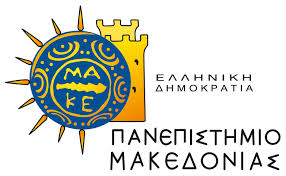 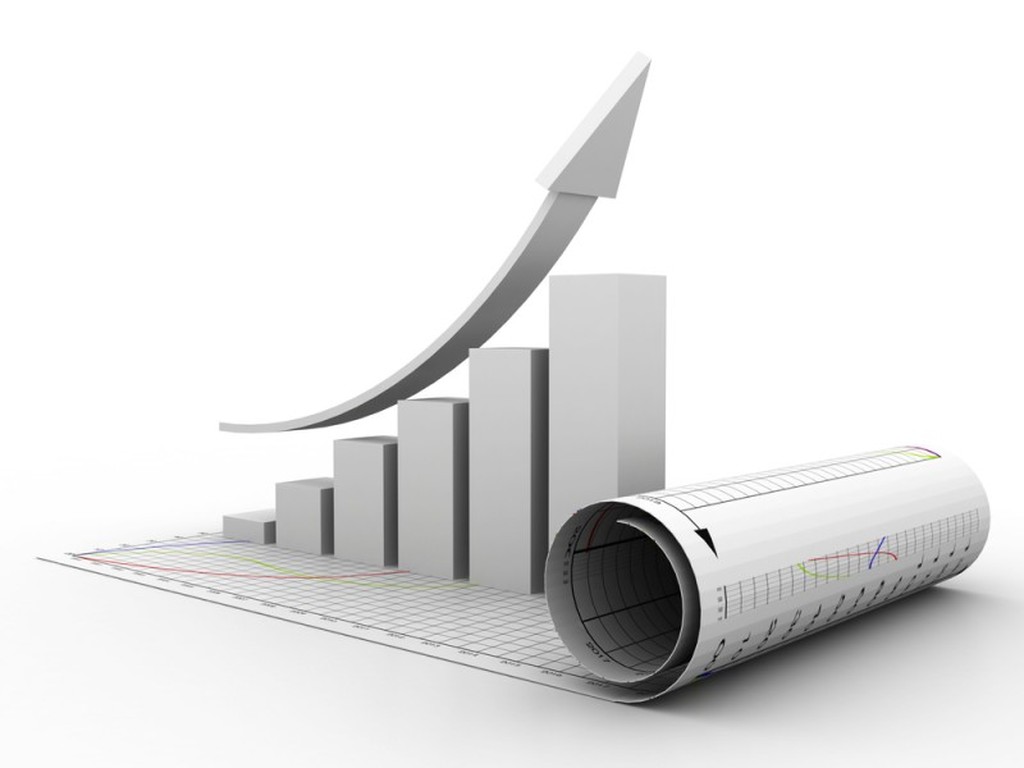 Σεμινάρια Καινοτομίας & Επιχειρηματικότητας30.09.2015 – 23.10.2015Αίθουσα ΣυνεδρίωνΏρα 16:30 – 19:30Σεμινάρια Καινοτομίας & Επιχειρηματικότητας30.09.2015 – 23.10.2015Αίθουσα ΣυνεδρίωνΏρα 16:30 – 19:30Σεμινάρια Καινοτομίας & Επιχειρηματικότητας30.09.2015 – 23.10.2015Αίθουσα ΣυνεδρίωνΏρα 16:30 – 19:30Σεμινάρια Καινοτομίας & Επιχειρηματικότητας30.09.2015 – 23.10.2015Αίθουσα ΣυνεδρίωνΏρα 16:30 – 19:30Σεμινάρια Καινοτομίας & Επιχειρηματικότητας30.09.2015 – 23.10.2015Αίθουσα ΣυνεδρίωνΏρα 16:30 – 19:30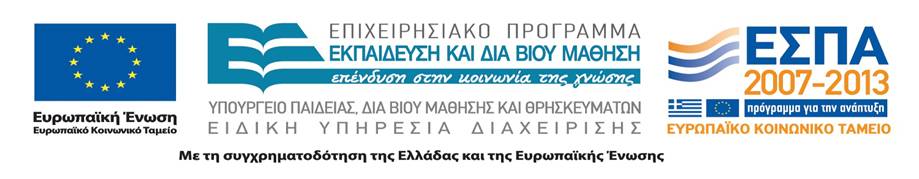 